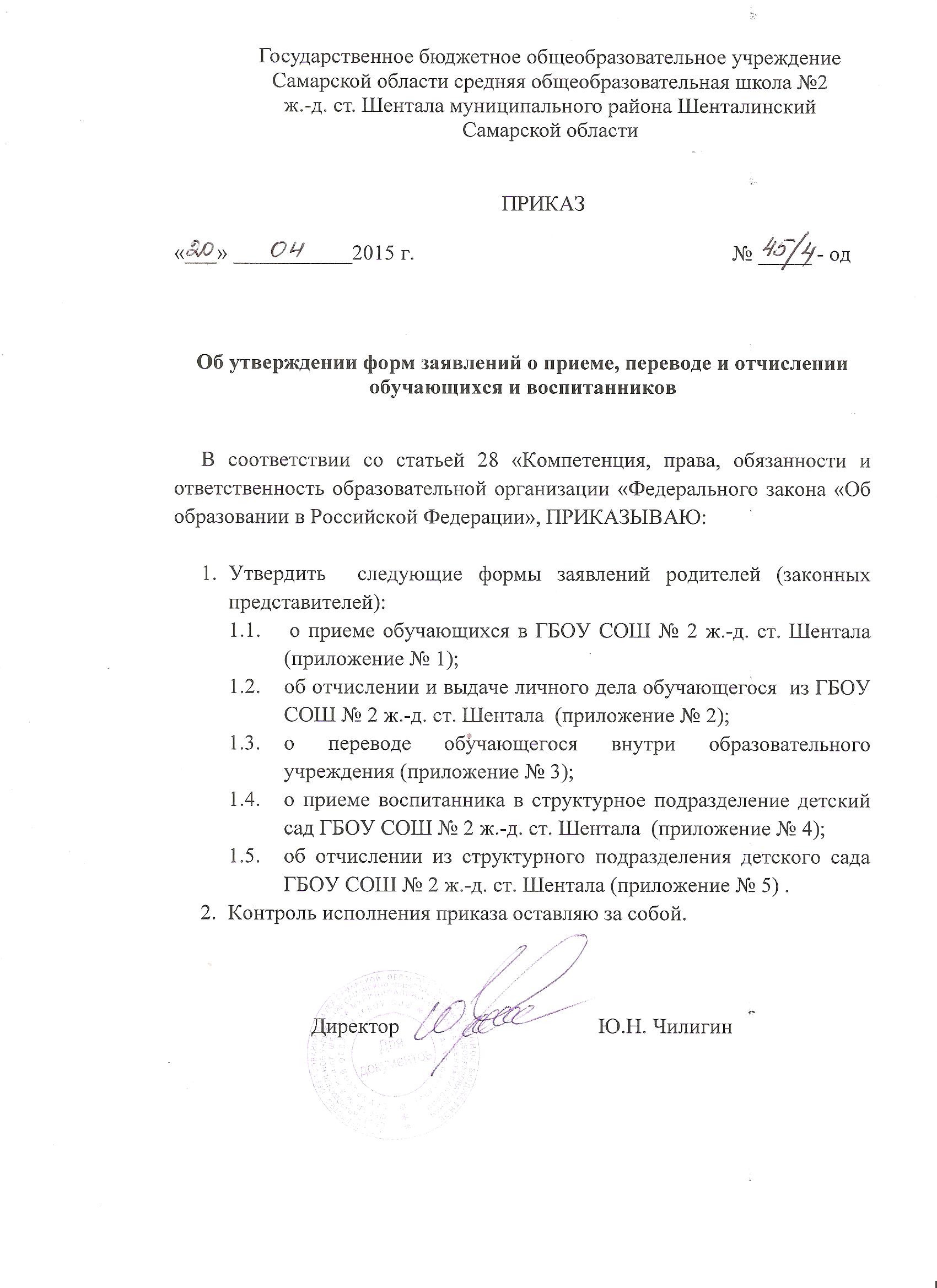 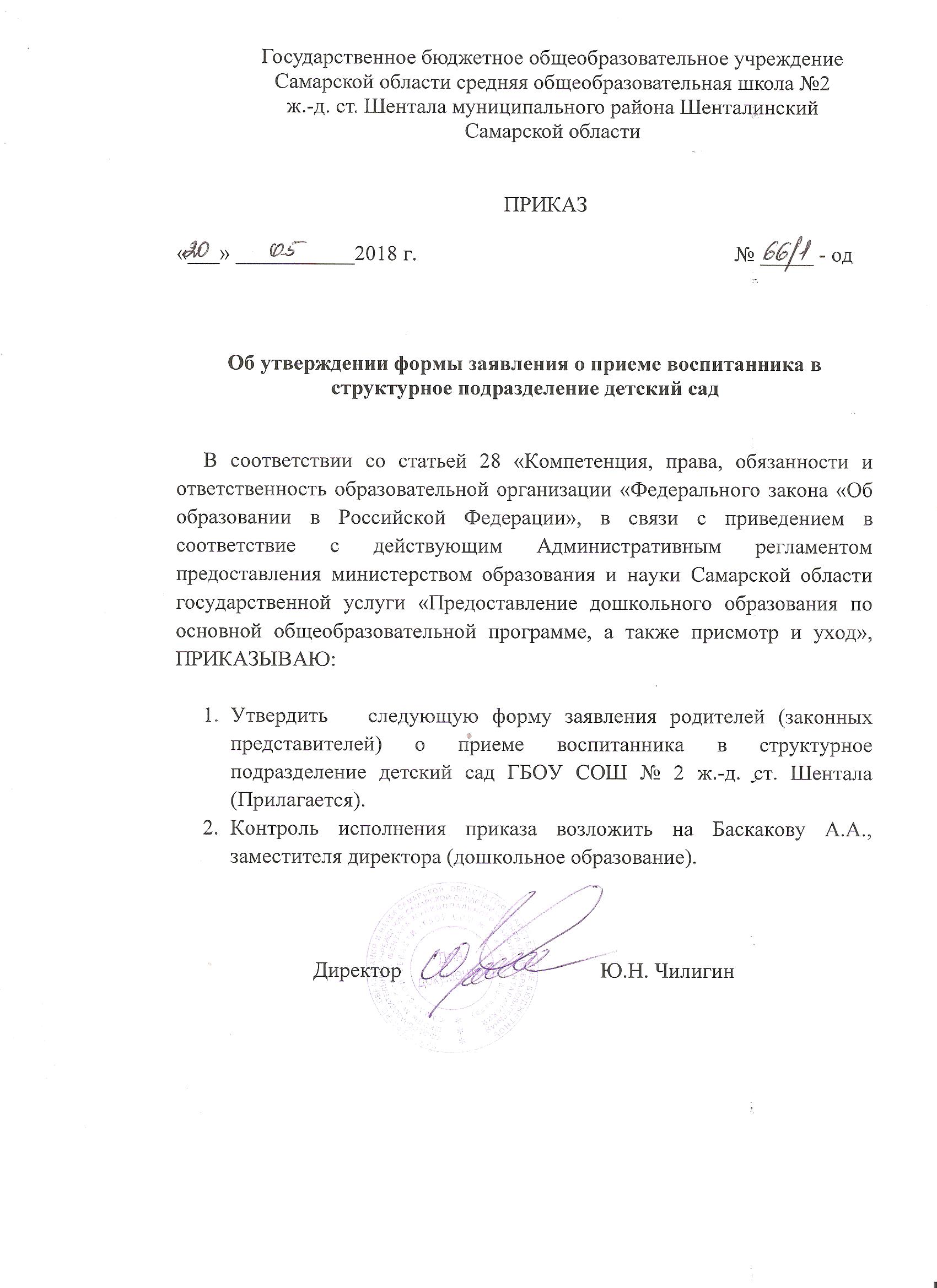 З А Я В Л Е Н И Е     Прошу принять моего ребёнка в структурное подразделение детский сад «_____________________»   с «_____» ___________20_____г. Фамилия, имя, отчество (последнее -  при наличии) ребенка ____________________________________________________________________________________________________________________________________Дата и место рождения ребенка _______________________________________________Сведения о свидетельстве о рождения или ином документе, удостоверяющем личность ребенка:	Наименование документа:_______________________________________________Серия: ______________________________ Номер: ________________________________Адрес места жительства ребенка ______________________________________________                                                           (индекс, субъект РФ, район, населенный пункт, улица, дом, квартира)           ____________________________________________________________________________________________________Адрес места регистрации ребенка______________________________________________Сведения об адресе регистрации по месту жительства/пребывания ребенка:  ____________________________________________________________________________________(наименование и реквизиты документа, подтверждающего указанные сведения)Фамилия, имя, отчества отца_________________________________________________Адрес места жительства  ____________________________________________________                                               (индекс, субъект РФ, район, населенный пункт, улица, дом, квартира)        __________________________________________________________________________________________________ Документ, удостоверяющий  личность_________________________________________                                                                              (вид, серия, номер, кем и когда выдан)     __________________________________________________________________________________________________    Контактный телефон:_______________________________________________________  Фамилия, имя, отчества матери_______________________________________________Адрес места жительства  _____________________________________________________                                                 (индекс, субъект РФ, район, населенный пункт, улица, дом, квартира)  ___________________________________________________________________________________________________                                           Документ, удостоверяющий  личность_________________________________________                                                                               (вид, серия, номер, кем и когда выдан)          ___________________________________________________________________________     Контактный телефон:________________________________________________________                                                      К заявлению прилагаем следующие документы (отметить V):            Копия свидетельства о рождении ребенка            Копия паспорта  родителейКопия свидетельства о регистрации            Копия документов о предоставлении льготы (если есть)Заключение психолого-медико-педагогической комиссии или медицинского                  заключения (при зачисление  в группы компенсирующей и комбинированной направленности)            Медицинская карта	       С уставом образовательной организации, лицензией на осуществление образовательной          деятельности, свидетельством о государственной аккредитации, с образовательными программами и другими документами, регламентирующими организацию и осуществление образовательной деятельности, права и обязанности воспитанников, в том числе через информационные системы общего образования, ознакомлен (а):                                                                                                      		                                       Дата "_____"___________20_____г.                Подпись_________/_______________/                                                                                                  		                          (Расшифровка)                 Регистрационный № ____________Директору государственного бюджетного    общеобразовательного учреждения Самарской области средней общеобразовательной школы № 2 ж.-д.ст. Шентала муниципального района Шенталинский Самарской области  Ю.Н.Чилигину________________________________________________________________________________________________,Ф.И.О. родителя (законного представителя) или иного уполномоченного представителя)